New Process for Staff YouTube Access:The following is the new process for YouTube access.  You will no longer need to enter credentials for a bypass like before.  YouTube is now open, allowing age restricted material on staff wifi and wired networks (this includes lab computers due to current network configuration limitations that will take a longer period of time to correct).  It is still blocked on guest and student networks at this time, this includes student devices on and off campus.  To get around the age restrictions staff will need to log into their email account.  Once logged in you will have access to all YouTube material.Teaching staff will be allowed to approve videos that are outside of the age restricted material.  This will allow anyone that is logged into an @washougalsd.org account to watch the video – including students on the school network in computer labs.To tell if a video is watchable by everyone due to being age appropriate, you will see the following at the bottom of a video, when logged into your email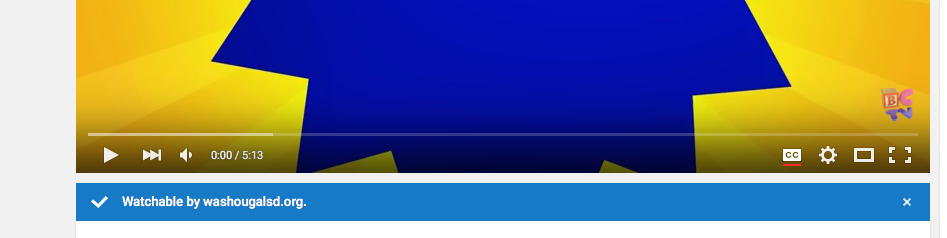 If a video is not in the default approved category and hasn’t been approved by staff you will see the following.  You can click the approve button to approve this video for everyone on our network – This includes students using lab computers (all staff have unrestricted access so they will be able to view whether approved or not)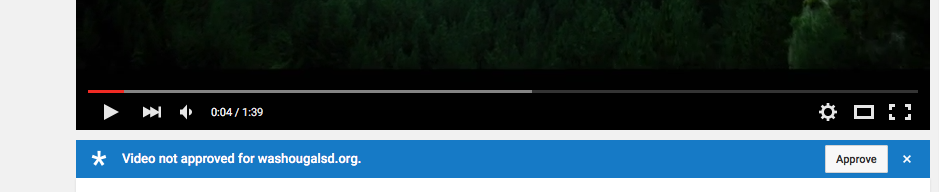 If a video has been approved by you or someone else, you will see the following (note all teaching staff can remove videos approved by others)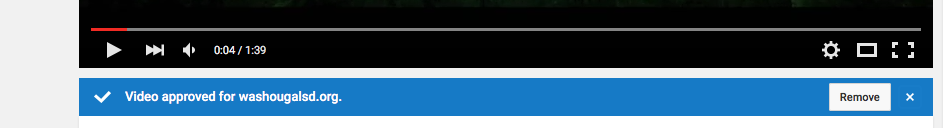 If you see the following when trying to watch a video it most likely means you are not logged into your washougalsd.org email account – try logging in and see if the video is now viewable (Students will see this when trying to access any inappropriate videos when they aren’t logged into their email)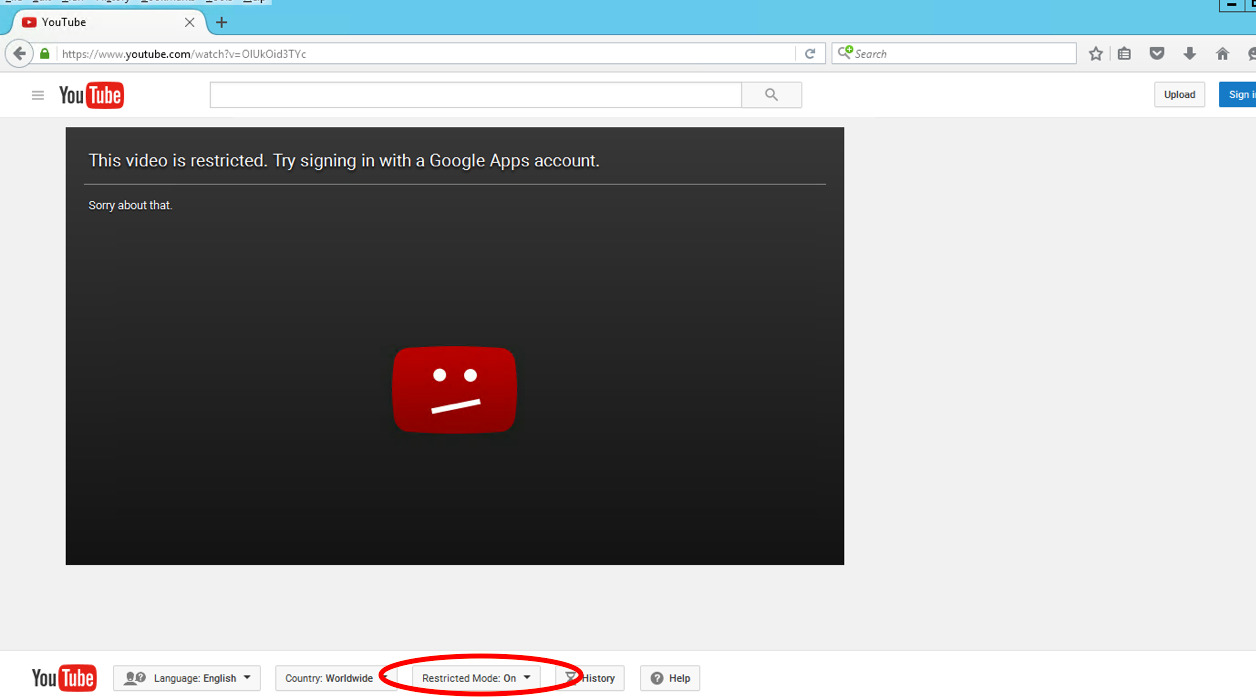 Students will see the following if they try to access inappropriate videos while logged into their washougalsd.org email address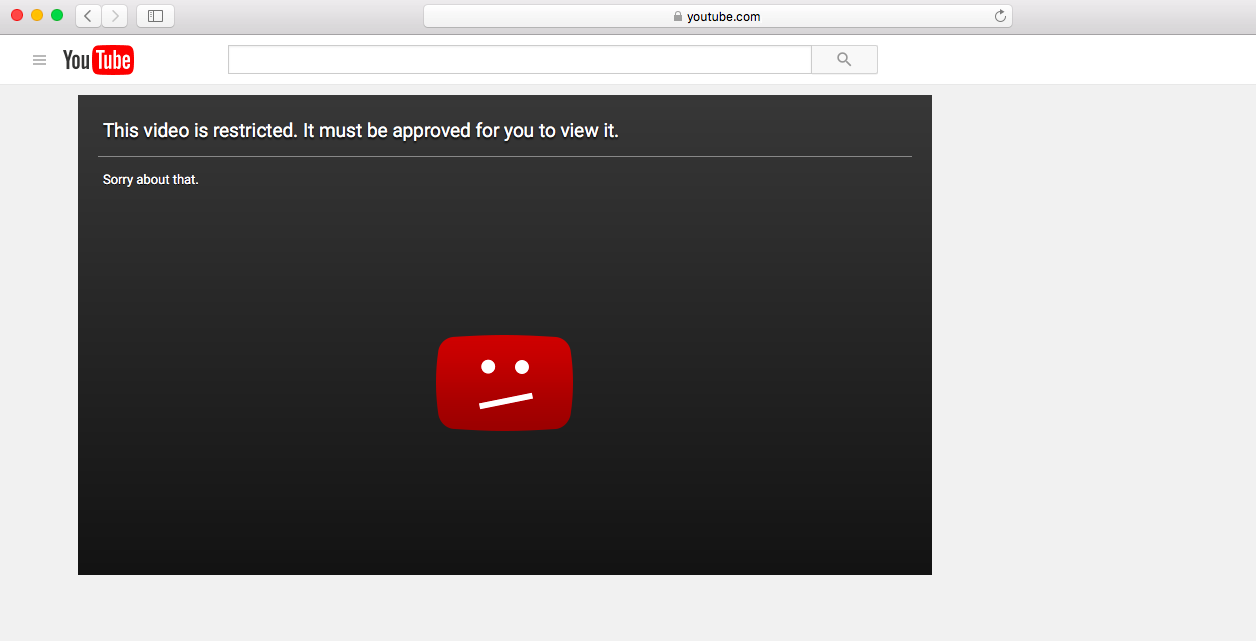 This is a note about YouTube and restricted mode from YouTube.  Students will be in this mode on lab computers whether they are logged into their email or not.  This mode does allow watching age appropriate videos (which can’t be completely blocked)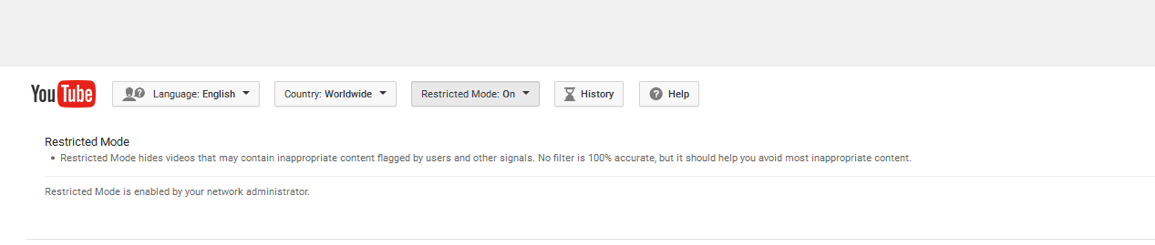 It might be hard to read but it says the following:“Restricted Mode hides videos that may contain inappropriate content flagged by users and other signals.  No filter is 100% accurate, but it should help you avoid most inappropriate content”Restricted mode is enabled by your network administrator